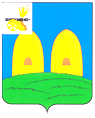 КОМИТЕТ  ОБРАЗОВАНИЯАДМИНИСТРАЦИИ МУНИЦИПАЛЬНОГО ОБРАЗОВАНИЯ«РОСЛАВЛЬСКИЙ РАЙОН» СМОЛЕНСКОЙ ОБЛАСТИП Р И К А Зот 16.05.2017 № 208 О проведении районного заочногосмотра по природоохранной работе       В целях привлечения внимания учащихся образовательных учреждений к решению экологических проблем, родителей, общественности к проведению практической природоохранной работы, дальнейшего совершенствования работы образовательных учреждений по экологическому воспитанию и образованию учащихся, повышения уровня исследовательской работы экологической направленности, выявления, обобщения и распространения положительного опыта организации природоохранной работы,п р и к а з ы в а ю:Провести районный заочный смотр по природоохранной работе  (далее - Смотр).Утвердить:Положение о проведении Смотра (приложение № 1).Смету расходов на проведение Смотра (приложение № 2).Оргкомитет (с правами жюри) Смотра (приложение № 3).3. Руководителям муниципальных бюджетных образовательных учреждений    муниципального образования «Рославльский район» Смоленской области обеспечить участие школ в Смотре.4. МКУ ЦБО (Почтенная И.А.) обеспечить финансирование Смотра согласно утвержденной смете расходов в рамках реализации подпрограммы 3 «Развитие дополнительного образования» на 2014-2019 годы муниципальной программы «Развитие муниципальной системы образования муниципального образования «Рославльский район» Смоленской области» на 2014-2019 годы, утвержденной постановлением Администрации муниципального образования «Рославльский район» Смоленской области от 31.12.2013 № 3176.5. Ответственность за организацию и проведение Смотра возложить на директора МБУДО «СЮН» Калашникову В.П.6. Контроль за исполнением настоящего приказа возложить на начальника отдела развития образования и муниципального контроля Рославльского комитета образования Тимофееву С.С.Заместитель Главы муниципального образования«Рославльский район» Смоленской области - председатель Комитета образования                                                          С.В.Филипченко Приложение №1к приказу Рославльскогокомитета образованияот 16.05.2017  № 208Положениео проведении районного заочного смотра по природоохранной работе         Районный заочный смотр по природоохранной работе (далее – Смотр) проводится Рославльским комитетом образования и МБУДО «СЮН».     Цель Смотра – развитие  и совершенствование практической природоохранной деятельности, формирование у школьников устойчивой потребности к труду нравственно-ценностных качеств, способствующих их социальной адаптации.     Задачи: - формирование у детей и подростков ответственного отношения к природе; - привлечение учащихся учреждений образования к решению экологических проблем области;- совершенствование работы учащихся учреждений образования по экологическому воспитанию и образованию;- популяризация и пропаганда опыта работы лучших учреждений образования и учащихся по проведению  учебно-исследовательской работы в природе;- поиск и поддержка учащихся, интересующихся проблемами биологии и   экологии родного края.Содержание Смотра. Смотр проводится по двум направлениям:Организация практической природоохранной, исследовательской  деятельности с учащимися учреждений образования в соответствии с основными показателями Смотра (приложение № 1 к положению о Смотре).2. Отбор опыта работы лучших учреждений образования по следующим номинациям:«Природоохранная работа общеобразовательного учреждения города»;«Природоохранная работа общеобразовательного учреждения села».Участники Смотра.    Участниками Смотра являются муниципальные бюджетные общеобразовательные учреждения муниципального образования «Рославльский район» Смоленской области, осуществляющие практическую природоохранную и исследовательскую деятельность по сохранению природы.Проведение Смотра. Смотр проводится в муниципальных бюджетных образовательных учреждениях муниципального образования «Рославльский район» Смоленской области за период с 1 октября 2016 года по 1 октября 2017 года. Показатели природоохранной работы (приложение №1 к положению о Смотре) заверяются руководителем учреждения, печатью и предоставляются до 10 октября 2017 года в МБУДО «СЮН» по адресу:  216500, Смоленская область, г. Рославль, ул. Горького, дом 10. Тел.: 6-45-50. Критерии оценки Смотра.При оценке проведенной природоохранной работы оргкомитетом учитываются: организация практической природоохранной, исследовательской  деятельности с учащимися образовательных организаций в соответствии с основными показателями Смотра, а также опыт работы лучших образовательных учреждений по вышеуказанным номинациям.Подведение итогов и награждение.    Оргкомитет рассматривает представленные материалы, проводит их оценку, определяет места.    По итогам Смотра в каждой из номинаций определяются I, II, III места.    Победители и призёры Смотра определяются по количеству набранных баллов и награждаются грамотами Рославльского Комитета образования.    Руководителям образовательных учреждений – призёрам и победителям Смотра - объявляется благодарность Рославльского Комитета образования.    Лучшие работы представляются на областной смотр по природоохранной работе.                                                                        Приложение № 1                                                                                                      к Положению о                                                                                                              проведении СмотраПОКАЗАТЕЛИприродоохранной работы образовательного учреждения Полное название образовательного учреждения:  ______________________________________________________________________________________________________________________________________________Количество учащихся: Организовано:количество экологических объединений –                                     количество учащихся в них -                                     количество экологических клубов –                                        количество учащихся в них –                                      количество музеев (уголков) по охране природы –  Наличие образовательных программ по экологическому образованию и воспитанию учащихся:  ___________________________________________________________________________________________________________________________________ 5. Практические природоохранные мероприятия:- трудовые десанты  в природу (когда, где, с какой целью) –- приведены в порядок зеленые зоны на площади (га) –- посажено деревьев и кустарников (количество и место) –- изготовлено и вывешено искусственных гнездовий – - оборудовано экологических троп (месторасположение тропы, протяженность - - собрано семян дикорастущих растений для подкормки зимующих птиц (кг) –- взято под охрану муравейников –6.   Участие школьников в областных экологических операциях:«Белый аист» (название населенного пункта, где гнездятся аисты; количество особей увеличивается или сокращается) –«Экологическая летопись» (выбранный объект, его состояние, проведение мониторинга) _______________________________________________________________________________________________________________________________________________________________________________________________«В поиск за новыми валунами», место нахождения валунов, их состояние,   изменения, произошедшие с природным объектом, причины –________________________________________________________________________________________________________________________________________«Жалобная книга природы», «Вода на Земле»  и др. (что сделано в ходе операций) _________________________________________________________________________________________________________________________________________________________________________________________________________________7.   Изучение природы. Исследовательская деятельность учащихся в природе.Проведено:- экскурсии в природу (цель, кол-во) –- походы по родному краю (цель, количество) –- экспедиции (куда, с какой целью, количество) –- темы исследовательских работ экологического характера, выполненные  учащимися образовательных учреждений:______________________________________________________________________________________________________________________________________________________________________________________________________8.  Участие в областной научно-практической конференции юных исследователей окружающей среды, конкурсах исследовательских работ. Тема выступления:_________________________________________________________________________________________________________________________ 9.  Пропаганда природоохранных знаний:- наличие лекторских групп –- число учащихся в них –- прочитано лекций, проведено бесед –- выпущено газет –- оформлено выставок –- проведены юннатские праздники, их названия –- наличие агитбригад, экологических театров - 10.   Работа экологического лагеря (база)_______________________________________Дата Ответственный за проведение природоохранной работы в образовательном учреждении: _________________________________________________________ Директор _______________                              ________________________________                      (подпись)                                             (расшифровка подписи)                                                                                                              Приложение № 2                                                                                                               к Положению о                                                                                                                       проведении СмотраКритерии оценки природоохранной работыМаксимальная оценка природоохранной работы 50 баллов.                                                                                              Приложение  №  3к приказу  Рославльскогокомитета образованияот 16.05.2017 № 208Оргкомитет (с правами жюри) районного заочногосмотра по природоохранной работе Калашникова В.П. – директор МБУДО «СЮН», председатель оргкомитета;Кабалова Т.М. –  заместитель директора  МБУДО «СЮН»;Супроненко И.Э. –  методист  МБУДО «СЮН»;Козунова М.С. –  методист МБУДО «СЮН»;Леонова Н.М. – педагог дополнительного образования  МБУДО «СЮН».№ п/пПоказатели и критерии оценки Оценка в баллах1.Документация:- положение о природоохранной работе;- документация о проведении массовых мероприятий;- инструкции по технике безопасности при проведении практических природоохранных работ.Экологическое просвещение:- наличие экологических объединений, клубов и число учащихся в них;- наличие музеев, уголков по охране природы;- наличие экологических программ;- наличие лекторских групп и число учащихся в них;- выступление в СМИ, с лекциями, проведение бесед,    публикации;- наличие агитбригад, экологических театров;- организация выставок, экологических праздников;- проведение эколого-биологических недель, месячников и др.Практические природоохранные дела:- проведение посадок и кустарников;- приведение в порядок зелёных зон;- изготовление и развешивание искусственных гнездовий, кормушек, зимняя подкормка птиц;- сбор семян и лекарственных растений;- оборудование экологических троп;- охрана муравейников, родников, источников, малых рек;- организация лагерей труда и отдыха;- прочая природоохранная деятельность.Учебно - исследовательская деятельность:- участие в областных экологических операциях: «Белый аист», «Экологическая летопись», «В поиск за новыми валунами», «Вода на земле», «Марш парков», «Жалобная книга природы», «Наблюдение за растениями и животными, занесёнными в Красную книгу Смоленской области» и проведение исследовательской деятельности;- проведение  экспедиций, походов, экскурсий;- проведение мероприятий, посвящённых дням защиты от экологической опасности;- проведение районных и участие в областных, всероссийских, Международных конференциях, конкурсах, выставках, слётах и др.0-50-100-150-20